	   Sunday, September 7, 2014	   Monday, September 8, 2014 Tuesday, September 9, 2014	   Wednesday, September 10, 2014	   Thursday, September 11, 2014	   Friday, September 12, 2014	   Saturday, September 13, 20146:00AMHome Shopping  Shopping program.6:30AMHome Shopping  Shopping program.7:00AMTomorrow's World: Seven Signs of the End Times    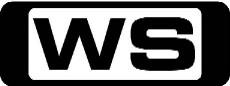 Religious program.PG7:30AMLeading The Way: 12 Evidences Of Faith, Part 5    Religious program.PG8:00AMDavid Jeremiah: Reprise: Turning Point at Madison Square Garden (Part 2)    Religious ProgramPG8:30AMHome Shopping  Shopping program.9:00AMHome Shopping  Shopping program.9:30AMHome and Away Catch-Up (R) 'CC'    Miss Home and Away this week? Catch up on 7TWO!PG (V,S)11:50AMMillion Dollar Minute Winners (R) 'CC'    Follow Million Dollar Minute winners as they compete to win big in a battle of general knowledge.           G4:30PM7TWO Carry On Movie: Carry On...Follow That Camel! (R)  Rejected by the woman he loves, Bo sets off for the desert. But when his ex learns she has made a mistake, she goes in search of him. Starring KENNETH WILLIAMS, CHARLES HAWTREY, JIM DALE and PHIL SILVERS.PG  (S)6:30PMInventions that Shook the World: The 1910s (R)    The umbrella supplies the inspiration for a new device that lets pilots parachute to safety and the first safety hood to protect firefighters is developed. Plus a quest for perfect toast is realised.G7:30PMMighty Ships: Le Boreal (R) 'CC'    For the first time ever, Le Boreal ventures into the harshest maritime environment on earth - Antarctica. For 15 days the passengers are treated to fine dining and exploring the amazing environment.G8:30PMEscape To The Country: Lancashire    **NEW EPISODE**Denise Nurse helps a newly engaged couple from London find their dream home. While there, Denise visits a family business in Morecambe Bay that has been potting shrimps for over 200 years.G9:30PMEscape To The Country: Gloucestershire (R)    **DOUBLE EPISODE**Alistair Appleton heads to Gloucestershire with a spiritual couple who want to exchange hectic city life for a holistic retreat in the country.G10:40PMHomes Under The Hammer    **NEW EPISODE**The real-life drama of an auction and following the planning and building works which could transform buyers' property into a dream home.G11:50PMBargain Hunt: Edinburgh 4 (R)    Scotland welcomes Bargain Hunt for another round of the antiques gameshow. A Greek revival gold bracelet proves decisive between the two teams, but will it make a profit or loss at auction?G1:00AMThe Bill: Blood And Money (R) 'CC'    With the help of an old acquaintance, Boyden investigates an illegal fighting ring and its suspected leader, Kieron O'Shea. Starring TONY O'CALLAGHAN, SAMANTHA ROBSON, SIMON ROUSE, NATALIE ROLES and GED SIMMONS.M2:00AMThe Bill: Hidden Agendas (R) 'CC'    Hagen and Boyden consider taking a short holiday to save their rocky relationship Meanwhile, the team investigates the Padfield brothers, who are suspected transvestite bashers. Starring TONY O'CALLAGHAN, SAMANTHA ROBSON, SIMON ROUSE, BEN ROBERTS and TONY STAMP.M3:00AMThe Bill: Lifelines (R) 'CC'    The team pursues a mugger who is assaulting and stealing from pensioners. Hagen goes, uninvited, to girls' night and makes advances to Rob Tucker, with catastrophic consequences. Starring GRAHAM COLE, SIMON ROUSE, TONY O'CALLAGHAN, SAMANTHA ROBSON and BEN ROBERTS.M4:00AMThe World Around Us: The Passion Of Spain - Part 1 (R)  Greg Grainger's visit to Spain features a wonderful mix of ancient Spanish traditions and the new vibrancy that has swept the country.G5:00AMThe World Around Us: The Passion Of Spain - Part 2 (R)  Greg Grainger continues his journey through Spain and its pilgrimage to El Rocio where Spaniards take part in a week-long religious procession.G6:00AMHome Shopping  Shopping program.6:30AMHome Shopping  Home Shopping7:00AMSpit It Out (R) 'CC'    An exciting, fast-paced word game that requires lateral thinking and loads of teamwork! Hosted by Elliot Spencer.C7:30AMThe DaVincibles: Not So Best In Show/Burning Hearts (R) 'CC'    Follow the exploits of the modern-day DaVinci family as they explore the world for rare artefacts to sell at Uncle Leo's antique shop.C8:00AMToybox: Keeping Things Tidy (R) 'CC'    Watch the toys come alive when we open the lid to a fantasy world full of fun, music, learning and adventure!P8:30AMHarry's Practice (R) 'CC'  Join Dr Harry Cooper and Dr Katrina Warren for everything you need to know about animals.G9:00AMHome And Away - The Early Years (R) 'CC'  Bobby agrees to Greg's demand that Tug is kicked out of their home. A playful puppy is set to cause big trouble at the caravan park. Starring NICOLLE DICKSON, ROSS NEWTON and TRISTAN BANCKS.G9:30AMShortland Street    (R)A fast-paced medical drama that centres around the lives and loves of the staff and their patients.PG10:00AMCoronation Street    (R)The story of everyday life in a small, tightly knit community in England.PG10:30AMDr Oz: Boost Your Energy In Record Time! 'CC'    Get answers to your health questions from Dr Oz and other leading doctors, hospitals, associations and authors.PG11:30AMFour In A Bed: Oakfield Lodge Guest House (R)    Groups of B&B owners head to Oakfield Lodge Guest House where mother and son Lorraine and Spencer Birtwistle are trying to show that it's good to keep it in the family.PG12:00PMHomicide: Life On The Street: Kellerman, P.I. - Part 1 (R) 'CC'  A visitor from the past shows up at the Baltimore precinct flaunting his new position as a private investigator and seeking information about a new case that he's handling. Starring GIANCARLO ESPOSITO, YAPHET KOTTO, JON SEDA, KYLE SECOR and CLARK JOHNSON.M1:00PMCity Homicide: If It Bleeds, It Leads (R) 'CC'    A reporter is brutally gunned down in a car park, and only three people witnessed the attack: her killer, her source and her ex-lover. Starring SHANE BOURNE, NONI HAZLEHURST, JOHN ADAM, NADINE GARNER and AARON PEDERSEN.M  (V,A)2:00PMAll Saints: Endgame (R) 'CC'  Terri becomes suspicious about the reasons for a man's repeat hospital treatments. The unpredictable actions of a teenage patient shock Mitch. Starring GEORGIE PARKER, JUDITH MCGRATH, JEREMY CUMPSTON, LIBBY TANNER and MARTIN LYNES.M3:00PMA Country Practice: Hear No Evil - Part 2 (R)  Shirley asks Frank to pose nude for her painting. A colleague of Simon's father comes to stay and Simon gets a pleasant surprise.G4:00PMGeorge & Mildred: The Little Dog Laughed (R)  George is beginning to resent the fact that the dog is getting better treatment than he is. Starring YOOTHA JOYCE, BRIAN MURPHY, NORMAN ESHLEY, SHELIA FEARN and NICHOLAS OWEN.PG4:30PMCoronation Street    The story of everyday life in a small, tightly knit community in England.PG5:00PMShortland Street    A fast-paced medical drama that centres around the lives and loves of the staff and their patients.PG5:30PMHomes Under The Hammer (R)   The real-life drama of an auction and following the planning and building works which could transform buyers' property into a dream home.G 6:30PMBargain Hunt: Edinburgh 4 (R)    Scotland welcomes Bargain Hunt for another round of the antiques gameshow. A Greek revival gold bracelet proves decisive between the two teams, but will it make a profit or loss at auction?G7:30PMCities of the Underworld: Secret Pagan Underground: Cappadocia (R)    4000 years ago, a pagan society carved out an intricate underworld in volcanic rock. Don Wildman explores this subterranean world of defence where entire civilizations hid for thousands of years.PG8:30PMJudge John Deed: Rough Justice (R) 'CC' (2001)    **SERIES RETURN**Judge is under pressure from the Lord Chancellor's Department to acquit a man who has pleaded guilty to a brutal assault on his wife. Starring MARTIN SHAW, JENNY SEAGROVE, JEMMA REDGRAVE, CAROLINE LANGRISHE and BARBARA THORN.M  (A,V,S)10:45PMWaking The Dead: Thin Air - Part 1 (R) 'CC'    Twelve years after Joanna Gold famously disappeared in broad daylight on Hampstead Heath, the dress she was wearing is found in a lock-up. The team begin the hunt for her killer. Starring TREVOR EVE, SUE JOHNSTON, WIL JOHNSON, HOLLY AIRD and ROGER ALLAM.M11:50PMMurder In Mind: Echoes    **NEW EPISODE**When a body is discovered in her garden, a young wife calls in a psychic. Together they uncover a grisly tale dating back to 1882, with alarming parallels to her life in the present day. Starring TARA FITZGERALD, JAMES WILBY, PAUL RHYS, KATE MAGOWAN and JASPER BRITTON.M  (H)1:00AMThe World Around Us: Sailing The Greek Islands (R)  The voyage of four Australians and a Greek skipper in a 38 foot yacht, beginning their journey in Aegina and ending in the beautiful Hydra.G2:00AMHarry's Practice (R) 'CC'  Join Dr Harry Cooper and Dr Katrina Warren for everything you need to know about animals.G2:30AMFour In A Bed: Oakfield Lodge Guest House (R)    Groups of B&B owners head to Oakfield Lodge Guest House where mother and son Lorraine and Spencer Birtwistle are trying to show that it's good to keep it in the family.PG3:00AMHomicide: Life On The Street: Kellerman, P.I. - Part 1 (R) 'CC'  A visitor from the past shows up at the Baltimore precinct flaunting his new position as a private investigator and seeking information about a new case that he's handling. Starring GIANCARLO ESPOSITO, YAPHET KOTTO, JON SEDA, KYLE SECOR and CLARK JOHNSON.M4:00AMDr Oz: Boost Your Energy In Record Time! 'CC'    (R)Get answers to your health questions from Dr Oz and other leading doctors, hospitals, associations and authors.PG5:00AMHomes Under The Hammer (R)   The real-life drama of an auction and following the planning and building works which could transform buyers' property into a dream home.G 6:00AMHome Shopping  Shopping program.6:30AMHome Shopping  Home Shopping7:00AMSpit It Out (R) 'CC'    An exciting, fast-paced word game that requires lateral thinking and loads of teamwork! Hosted by Elliot Spencer.C7:30AMThe DaVincibles: Something's Rotten/Opposites Attract (R) 'CC'    Follow the exploits of the modern-day DaVinci family as they explore the world for rare artefacts to sell at Uncle Leo's antique shop.C8:00AMToybox: Double Trouble (R) 'CC'    Watch the toys come alive when we open the lid to a fantasy world full of fun, music, learning and adventure!P8:30AMHarry's Practice (R) 'CC'  Join Dr Harry Cooper and Dr Katrina Warren for everything you need to know about animals.G9:00AMHome And Away - The Early Years (R) 'CC'  Bobby makes a last ditch appeal to Greg for Tug to stay with them. Pippa is furious to discover their visiting dog has wrecked the family christening gown. Starring DEBRA LAWRANCE, NICOLLE DICKSON, ROSS NEWTON and TRISTAN BANCKS.G9:30AMShortland Street    (R)A fast-paced medical drama that centres around the lives and loves of the staff and their patients.PG10:00AMCoronation Street    (R)The story of everyday life in a small, tightly knit community in England.PG10:30AMDr Oz: A Dr Oz Alert! Sensa Or Senseless? The Weight Loss 'CC'    Get answers to your health questions from Dr Oz and other leading doctors, hospitals, associations and authors.PG11:30AMFour In A Bed: Aphrodites Boutique Hotel With Pool And Spa (R)    Four B&B owners battle to be named best value for money. The guests soak up Aphrodite's Boutique Hotel, but one of them ends up in a bad mood after being separated from their mummy.PG12:00PMHomicide: Life On The Street: Kellerman, P.I. - Part 2 (R) 'CC'  As the Straub baby case goes to trial, Falsone struggles to uncover a missing piece before it's too late. Starring GIANCARLO ESPOSITO, YAPHET KOTTO, JON SEDA, KYLE SECOR and CLARK JOHNSON.M1:00PMCity Homicide: Tangled Web (R) 'CC'    Dane Majors is now a free man and a murder that was laid to rest ten years ago has been re-opened. Who really killed his wife? Starring SHANE BOURNE, NONI HAZLEHURST, JOHN ADAM, NADINE GARNER and AARON PEDERSEN.M  (V,A)2:00PMAll Saints: Behind Closed Curtains (R) 'CC'  In an intriguing episode about deceit and lies, the Ward 17 staff learns that secrets are destructive and ultimately, cause more damage. Starring GEORGIE PARKER, JUDITH MCGRATH, JEREMY CUMPSTON, LIBBY TANNER and MARTIN LYNES.M3:00PMA Country Practice: The Luck Of The Draw - Part 1 (R)  Simon has some news for Vicky - his father has asked him to join the family practice. Shirley's painting of Frank provides great amusement at the club.G4:00PMGeorge & Mildred: Best Foot Forward (R)  The Ropers discover the local pub where they serve draught gin and tonic. George accuses his next door neighbour of attempted murder. Starring YOOTHA JOYCE, BRIAN MURPHY, NORMAN ESHLEY, SHELIA FEARN and NICHOLAS OWEN.PG4:30PMCoronation Street    The story of everyday life in a small, tightly knit community in England.PG5:00PMShortland Street    A fast-paced medical drama that centres around the lives and loves of the staff and their patients.PG5:30PMHomes Under The Hammer (R)    The real-life drama of an auction and following the planning and building works which could transform buyers' property into a dream home.G6:30PMBargain Hunt: Liverpool 18 (R)    Aintree racecourse is the venue for tonight's battle, in a busy antiques fair. The blue team have a hard time making their minds up, while the red team pile on the pressure to their expert.G7:30PMHighway Patrol: Crash (R) 'CC'    A rainstorm hits Melbourne and a skylarking driver causes massive gridlock when he crashes into trees alongside the freeway.PG  (L)8:00PMCrash Investigation Unit: Spencer (R) 'CC'    A motor bike and a car have collided in what appears to be the dead centre of the road - but there are no lane markings and confusing gouge marks which turn this crash into a mystery.PG8:30PMAir Crash Investigations: Aloha - Hanging By A Thread (R) 'CC'    **DOUBLE EPISODE**In April 1998, a short island hop from Maui to Honolulu quickly turns into a nightmare for Aloha Airlines Flight 243.PG9:30PMAir Crash Investigations: I'm The Problem (R) 'CC'    **DOUBLE EPISODE**Pacific Southwest Airlines Flight #1771 is mid-flight when the pilots hear gunshots, moments before crashing. Investigators work to determine who had a motive, access, and who the intended victim was.PG  (V,A)10:40PMSeconds From Disaster: Skywalk Collapse (R)    17 July 1981. A dance contest is underway at the new $50 million Hyatt Hotel in Kansas City and suddenly became the scene of a disastrous structural accident that killed 114.PG  (A)11:45PMLife After People: Sin City Meltdown 'CC'    **NEW EPISODE**In Las Vegas a new rat pack takes over while wax celebrities melt and iconic hotels crumble.PG12:50AMBargain Hunt: Liverpool 18 (R)    Aintree racecourse is the venue for tonight's battle, in a busy antiques fair. The blue team have a hard time making their minds up, while the red team pile on the pressure to their expert.G2:00AMHarry's Practice (R) 'CC'  Join Dr Harry Cooper and Dr Katrina Warren for everything you need to know about animals.G2:30AMFour In A Bed: Aphrodites Boutique Hotel With Pool And Spa (R)    Four B&B owners battle to be named best value for money. The guests soak up Aphrodite's Boutique Hotel, but one of them ends up in a bad mood after being separated from their mummy.PG3:00AMHomicide: Life On The Street: Kellerman, P.I. - Part 2 (R) 'CC'  As the Straub baby case goes to trial, Falsone struggles to uncover a missing piece before it's too late. Starring GIANCARLO ESPOSITO, YAPHET KOTTO, JON SEDA, KYLE SECOR and CLARK JOHNSON.M4:00AMDr Oz: A Dr Oz Alert! Sensa Or Senseless? The Weight Loss 'CC'    (R)Get answers to your health questions from Dr Oz and other leading doctors, hospitals, associations and authors.PG5:00AMHomes Under The Hammer (R)    The real-life drama of an auction and following the planning and building works which could transform buyers' property into a dream home.G6:00AMHome Shopping  Shopping program.6:30AMHome Shopping  Home Shopping7:00AMSpit It Out (R) 'CC'    An exciting, fast-paced word game that requires lateral thinking and loads of teamwork! Hosted by Elliot Spencer.C7:30AMThe DaVincibles: Zoe's Smackdown/Napoleon Complex (R) 'CC'    Follow the exploits of the modern-day DaVinci family as they explore the world for rare artefacts to sell at Uncle Leo's antique shop.C8:00AMToybox: Tom's Photo (R) 'CC'    Watch the toys come alive when we open the lid to a fantasy world full of fun, music, learning and adventure!P8:30AMHarry's Practice (R) 'CC'  Join Dr Harry Cooper and Dr Katrina Warren for everything you need to know about animals.G9:00AMHome And Away - The Early Years (R) 'CC'  Shane's plans to get back at Tug get off to a flying start. Dale is officially welcomed into the Ross family. Starring DIETER BRUMMER and TRISTAN BANCKS.G9:30AMShortland Street    (R)A fast-paced medical drama that centres around the lives and loves of the staff and their patients.PG  (D)10:00AMCoronation Street    (R)The story of everyday life in a small, tightly knit community in England.PG10:30AMDr Oz: Nate Berkus! 'CC'    Get answers to your health questions from Dr Oz and other leading doctors, hospitals, associations and authors.PG11:30AMFour In A Bed: Orme Court Hotel (R)    It's a traditional affair at Orme Court Hotel in Llandudno. But when one guest misses out on a four poster bed there's a dragon or two to be sighted in Wales.PG12:00PMHomicide: Life On The Street: Shades Of Gray (R) 'CC'  A fatal riot breaks out in Baltimore's northwest district and all the detectives, including Ballard who is called back from her vacation, may not be enough to combat the uproar. Starring GIANCARLO ESPOSITO, YAPHET KOTTO, JON SEDA, KYLE SECOR and CLARK JOHNSON.M1:00PMCity Homicide: Last Man Standing (R) 'CC'    Two powerful players in Dane Majors' initial conviction are murdered. Dane is vengeful, but is he really a killer? Starring SHANE BOURNE, NONI HAZLEHURST, JOHN ADAM, NADINE GARNER and AARON PEDERSEN.M  (V,A)2:00PMAll Saints: Lesser Of Two Evils (R) 'CC'  When a young girl arrives on the ward with dangerously high blood pressure and suffers a stroke, Mitch and Terri make a startling discovery about her condition. Starring GEORGIE PARKER, JUDITH MCGRATH, JEREMY CUMPSTON, LIBBY TANNER and MARTIN LYNES.PG3:00PMA Country Practice: The Luck Of The Draw - Part 2 (R)  Ben tells Marta of a problem that may put an end to their relationship.  Brendan discovers the source of the strange noises that have been upsetting Molly.G4:00PMGeorge & Mildred: My Husband Next Door (R)  The Roper's telly breaks down and it's a question of whether the British Museum has got the spare parts. Starring YOOTHA JOYCE, BRIAN MURPHY, NORMAN ESHLEY, SHELIA FEARN and NICHOLAS OWEN.PG4:30PMCoronation Street    The story of everyday life in a small, tightly knit community in England.PG5:00PMShortland Street    A fast-paced medical drama that centres around the lives and loves of the staff and their patients.PG  (D)5:30PMHomes Under The Hammer    The real-life drama of an auction and following the planning and building works which could transform buyers' property into a dream home.G6:30PMBargain Hunt: Liverpool 19 (R)    Teams are under starter's orders in an antiques fair at Aintree racecourse, where they get help to find their three profitable objects.G7:30PMRosemary & Thyme: Swords Into Ploughshares (R) 'CC'    Why is archaeologist Gemma Jackson posing as Rosemary to gain access to Engleton Park? Starring FELICITY KENDAL, PAM FERRIS, FRANCES CUKA, RYAN PHILPOTT and CATHERINE BAILEY.PG  (V)8:30PMA Touch Of Frost: No Refuge (R) 'CC'  DAVID JASON returns as the gritty and dogged Detective Inspector Jack Frost, as he investigates a robbery and protects a man whose life is threatened. Starring BRUCE ALEXANDER, SALLY DEXTER, MATT BARDOCK, JOHN LYONS and CAROLINE HARKER.M  (V,A)10:40PMWaking The Dead: Thin Air - Part 2 (R) 'CC'    While under pressure to discover the truth behind the murder of young Joanna, DCI Boyd slips up and makes possibly some irreversible mistakes. Joanna's killer begins stalking her sister. Starring TREVOR EVE, SUE JOHNSTON, WIL JOHNSON, CLAIRE GOOSE and HOLLY AIRD.M  (A)11:50PMThe Bill (R) 'CC'    Tony and Reg are called to investigate bizarre events at a local alms-house. Starring SCOTT MASLEN, RENE ZAGGER, SCOTT NEAL and HYWEL SIMONS.M1:00AMBargain Hunt: Liverpool 19 (R)    Teams are under starter's orders in an antiques fair at Aintree racecourse, where they get help to find their three profitable objects.G2:00AMHome Shopping  Shopping program.2:30AMHome Shopping  Shopping program.3:00AMHome Shopping  Shopping program.3:30AMSons And Daughters (R) 'CC'  Alan's death has far-reaching effects for Jill.G4:00AMDr Oz: Nate Berkus! 'CC'    (R)Get answers to your health questions from Dr Oz and other leading doctors, hospitals, associations and authors.PG5:00AMHomes Under The Hammer    (R)The real-life drama of an auction and following the planning and building works which could transform buyers' property into a dream home.G6:00AMHome Shopping  Shopping program.6:30AMHome Shopping  Home Shopping7:00AMSpit It Out (R) 'CC'    An exciting, fast-paced word game that requires lateral thinking and loads of teamwork! Hosted by Elliot Spencer.C7:30AMThe DaVincibles: Brotherly Loathe/A Beautiful Problem (R) 'CC'    Follow the exploits of the modern-day DaVinci family as they explore the world for rare artefacts to sell at Uncle Leo's antique shop.C8:00AMToybox: Trophy Strife (R) 'CC'    Watch the toys come alive when we open the lid to a fantasy world full of fun, music, learning and adventure!P8:30AMHarry's Practice (R) 'CC'  Join Dr Harry Cooper and Dr Katrina Warren for everything you need to know about animals.G9:00AMHome And Away - The Early Years (R) 'CC'  A rejected and hurt Angel turns on her friend, Sally. Tug becomes jealous when he's convinced that Shane is moving in on Sarah. Starring KATE RITCHIE, DIETER BRUMMER, LAURA VAZQUEZ, TRISTAN BANCKS and MELISSA GEORGE.G9:30AMShortland Street    (R)A fast-paced medical drama that centres around the lives and loves of the staff and their patients.PG10:00AMCoronation Street    (R)The story of everyday life in a small, tightly knit community in England.PG10:30AMDr Oz: Dr Oz's Ultimate 'How Healthy Are You?' Quiz! 'CC'    Get answers to your health questions from Dr Oz and other leading doctors, hospitals, associations and authors.PG11:30AMFour In A Bed: Fallowfields Hotel (R)    Arriving at Fallowfields Hotel and Restaurant expectations are of massive proportions. Disappointments and discontents follow as the competition heats up.PG12:00PMHomicide: Life On The Street: Bones Of Contention (R) 'CC'  When Detectives Lew and Munch delve into their newest case, they arrive at a 10 year old crime scene with barely any evidence left. Starring GIANCARLO ESPOSITO, YAPHET KOTTO, JON SEDA, KYLE SECOR and CLARK JOHNSON.M1:00PMCity Homicide: Ghosts (R) 'CC'    A dying man confesses to murder, but who were the victims of this long buried crime? Starring SHANE BOURNE, NONI HAZLEHURST, JOHN ADAM, NADINE GARNER and AARON PEDERSEN.M  (V)2:00PMAll Saints: A Whole Lot To Lose (R) 'CC'  It is a race against time when Luke and Terri are forced to help a patient overcome his phobia about hospitals in order to get him into theatre for life-saving surgery. Starring GEORGIE PARKER, JUDITH MCGRATH, JEREMY CUMPSTON, LIBBY TANNER and MARTIN LYNES.PG3:00PMA Country Practice: One For The Road - Part 1 (R)  Vicky and Terence have an accident, and Vicky blames herself.  Marta's professionalism is questioned due to her personal involvement with a seriously ill patient.G4:00PMGeorge & Mildred: Family Planning (R)  When it is decided that Mildred's mother is too old to be left on her own, George and Mildred must decide what to do. Starring YOOTHA JOYCE, BRIAN MURPHY, NORMAN ESHLEY, SHELIA FEARN and NICHOLAS OWEN.PG4:30PMCoronation Street    The story of everyday life in a small, tightly knit community in England.PG5:00PMShortland Street    A fast-paced medical drama that centres around the lives and loves of the staff and their patients.PG5:30PMHomes Under The Hammer (R)    The real-life drama of an auction and following the planning and building works which could transform buyers' property into a dream home.G6:30PMBargain Hunt: Liverpool 20 (R)    Teams compete to find the best bargains at an antiques fair at Aintree race course in Liverpool. It's a laid back round of shopping for experts... until time starts running out.G7:30PMCastle: When The Bough Breaks (R) 'CC'   Castle's book agent approaches him with a career changing opportunity, but taking it would mean the end of his time with Beckett. Starring NATHAN FILLION, STANA KATIC, SUSAN SULLIVAN, MOLLY QUINN and RUBEN SANTIAGO-HUDSON.PG (V,A)8:30PMCriminal Minds: The Silencer (R) 'CC'    The BAU is called to Texas to search for an escaped killer known as 'The Silencer', while the team get to know the newest member of their fold. Starring JOE MANTEGNA, THOMAS GIBSON, SHEMAR MOORE, A J  COOK and JEANNE TRIPPLEHORN.M  (V,A)9:30PMCriminal Minds: The Pact (R) 'CC'    When the bodies of two seemingly unrelated victims are found just hours apart in San Diego and LA, the BAU suspects that that not one, but two killers are working together to commit these murders. Starring JOE MANTEGNA, THOMAS GIBSON, SHEMAR MOORE, A J  COOK and JEANNE TRIPPLEHORN.M  (A,V)10:30PMCriminal Minds: Through The Looking Glass (R) 'CC'    When one Kansas family turns up dead and another goes missing, the BAU looks for a link to find out who is behind the kidnappings and murders. Also, Hotch gets surprising news from Beth. Starring JOE MANTEGNA, THOMAS GIBSON, SHEMAR MOORE, A J  COOK and JEANNE TRIPPLEHORN.M  (V,A)11:40PMSeconds From Disaster: Florida Swamp Air Crash (R) 'CC'    On May 1996, what started out as a normal flight for ValuJet Flight 592 ended in a one of a kind accident.PG12:45AMBargain Hunt: Liverpool 20 (R)    Teams compete to find the best bargains at an antiques fair at Aintree race course in Liverpool. It's a laid back round of shopping for experts... until time starts running out.G1:40AMHarry's Practice (R) 'CC'  Join Dr Harry Cooper and Dr Katrina Warren for everything you need to know about animals.G2:05AMFour In A Bed: Fallowfields Hotel (R)    Arriving at Fallowfields Hotel and Restaurant expectations are of massive proportions. Disappointments and discontents follow as the competition heats up.PG2:30AMHomicide: Life On The Street: Bones Of Contention (R) 'CC'  When Detectives Lew and Munch delve into their newest case, they arrive at a 10 year old crime scene with barely any evidence left. Starring GIANCARLO ESPOSITO, YAPHET KOTTO, JON SEDA, KYLE SECOR and CLARK JOHNSON.M3:30AMDr Oz: Dr Oz's Ultimate 'How Healthy Are You?' Quiz! 'CC'    (R)Get answers to your health questions from Dr Oz and other leading doctors, hospitals, associations and authors.PG4:30AMHomes Under The Hammer (R)    The real-life drama of an auction and following the planning and building works which could transform buyers' property into a dream home.G5:30AMHome Shopping  Home Shopping6:00AMHome Shopping  Shopping program.6:30AMHome Shopping  Home Shopping7:00AMSpit It Out (R) 'CC'    An exciting, fast-paced word game that requires lateral thinking and loads of teamwork! Hosted by Elliot Spencer.C7:30AMThe DaVincibles: Sticks And Bones/Love Triangle (R) 'CC'    Follow the exploits of the modern-day DaVinci family as they explore the world for rare artefacts to sell at Uncle Leo's antique shop.C8:00AMToybox: Tina's Lost Friend (R) 'CC'    Watch the toys come alive when we open the lid to a fantasy world full of fun, music, learning and adventure!P8:30AMHarry's Practice (R) 'CC'  Join Dr Harry Cooper and Dr Katrina Warren for everything you need to know about animals.G9:00AMHome And Away - The Early Years (R) 'CC'  Michael decides to provide for his family after a near miss in the caravan park. Damian's reputation is ruined when Shane betrays his confidence. Starring DENNIS COARD and DIETER BRUMMER.G9:30AMShortland Street    (R)A fast-paced medical drama that centres around the lives and loves of the staff and their patients.PG10:00AMCoronation Street    (R)The story of everyday life in a small, tightly knit community in England.PG  (V,A)10:30AMDr Oz: Red Flags Your Body Is Aging Too Fast! 'CC'    Get answers to your health questions from Dr Oz and other leading doctors, hospitals, associations and authors.PG11:30AMFour In A Bed: Winner Announced (R)    It's the moment of truth as the B&B owners reconvene for last time. With tears, recriminations and accusations, it's a stormy finish to an eventful week.  But who will be crowned the best value B&B?PG12:00PMThe Davis Cup: Australia v Uzbekistan - Day 1    Details TBA.5:00PMShortland Street    A fast-paced medical drama that centres around the lives and loves of the staff and their patients.PG5:30PM7TWO Disney Movie: Twitches Too (R) 'CC' (2007)    After discovering they are both twin sisters and princesses, Alex Fielding and Camryn Barnes begin learning about each other and what it means to have magical powers. Starring TIA MOWRY, TAMERA MOWRY, PAT KELLY, JACKIE ROSENBAUM and LESLIE SEILER.PG  (H)7:30PMBetter Homes And Gardens 'CC'    G8:30PMEscape To The Country: Powys    **NEW EPISODE**Jules Hudson helps a couple find a new home in the county of Powys in Wales and explores the Brecon Beacons National Park to see how conservationists are attempting to revitalise the area.G9:30PMBest Houses Australia    **NEW EPISODE**Take a look inside some of the most innovative and stunning homes in Australia and meet the professionals who create them.PG10:00PMFantasy Homes Down Under: Sydney (R)    Seetha Hallett searches for a luxury pad in the suburbs of Sydney, for a couple from Marlow in Buckinghamshire.G11:00PMCowboy Builders: Cardiff (R)    A family in Cardiff have been left freezing in a half- finished extension. Can Sheree stretch the budget to finish the job?PG12:00AMDownsize Me: Jo And James (R)    Will Damian and Lee-Anne be able to put the lust back into an overweight couple's life with some saucy food and fitness tips?PG1:00AMHarry's Practice (R) 'CC'  Join Dr Harry Cooper and Dr Katrina Warren for everything you need to know about animals.G1:30AM7TWO Late Movie: Having Wonderful Time (R) (B&W) (1938)    A light-hearted comedy about a young New York girl who falls in love at a summer camp. Starring GINGER ROGERS, DOUGLAS FAIRBANKS JR, LUCILLE BALL, RED SKELTON and PEGGY CONKLIN.G3:00AMFour In A Bed: Winner Announced (R)    It's the moment of truth as the B&B owners reconvene for last time. With tears, recriminations and accusations, it's a stormy finish to an eventful week.  But who will be crowned the best value B&B?PG3:30AMDr Oz: Red Flags Your Body Is Aging Too Fast! 'CC'    (R)Get answers to your health questions from Dr Oz and other leading doctors, hospitals, associations and authors.PG4:30AMHomes Under The Hammer (R)    The real-life drama of an auction and following the planning and building works which could transform buyers' property into a dream home.G5:30AMHome Shopping  Home Shopping6:00AMHome Shopping  Shopping program.6:30AMHome Shopping  Shopping program.7:00AMSaturday Disney 'CC'    Great fun and entertainment including your favourite Disney shows Zeke and Luther, Jessie and Good LuckCharlie. Hosted by CANDICE DIXON, NATHAN MORGAN and TEIGAN NASH.G9:00AMGood Luck Charlie: Baby's First Vacation (R) 'CC'    The Duncan's decide to take a quick summer vacation trip to a house on Dead Man's Lake. Starring BRIDGIT MENDLER, JASON DOLLEY, BRADLEY STEVEN, LEIGH-ALLYN BAKER and ERIC ALLAN KRAMER.G9:30AMJessie: Glue Dunnit? A Sticky Situation (R) 'CC'    Jessie is tasked with ungluing Mrs Chesterfield's hands from her head, while Ravi attempts to uncover who switched Mrs Chesterfield's hair gel with stay stick glue. Starring DEBBY RYAN, KEVIN CHAMBERLIN, PEYTON LIST, KARAN BRAR and CAMERON BOYCE.G10:00AMHome Shopping  Shopping program.10:30AMHome Shopping  Shopping program.11:00AMTreks in a Wild World: The Nomads Of Niger    Holly Morris begins her trek in Agadez, where she visits the Wodabe Gerewhol Festival. Then, she heads up into the Air Mountain range to the oasis of Timia and the Tuareg.PG11:30AMCoxy's Big Break: APT America 2 (R)    Coxy continues to tick off iconic landmarks as he makes his way along the west coast of America, visiting Yosemite National Park, the Grand Canyon and bustling Las Vegas.G12:00PMGreat South East 'CC'    (R)Explore leisure and recreation in South East Queensland.G12:30PMCreek To Coast 'CC'    (R)Queensland's ultimate outdoor adventure show, featuring the very latest in camping, cruising, fishing and four-wheel-driving. Hosted by Paul BurtG1:00PMQueensland Weekender 'CC'    (R)Dean Miller and his team cover the length and breadth of Queensland with great suggestions for weekends, short breaks and holidays.G1:30PMSydney Weekender 'CC'    (R)Mike's making discoveries at the Australian Nuclear Science and Technology Organisation. Mel checks out migrating whales in Bateman's Bay. Pete gets behind the wheel of a race car in Eastern Creek.G2:00PMSeven's Horse Racing 2014: Flemington / Rosehill Gardens Details TBA.NC 5:30PM7TWO Family Movie: Anne Of Green Gables - The Continuing Story (R) 'CC'  On a journey that takes her to New York, London and into war-ravaged Europe, Anne Shirley braves a web of intrigue and the dangers of battle in a search for her missing husband. Starring MEGAN FOLLOWS, JONATHAN CROMBIE, SCHUYLER GRANT, GREG SPOTTISWOOD and CAMERON DADDO.PG  (A,V)7:30PM7TWO Family Movie: Just Like Heaven (R) 'CC' (2005)    When David sublets his San Francisco apartment, the last thing he expected- or wanted-was a roommate. He had only begun to make a mess of the place when Elizabeth suddenly shows up. Starring REESE WITHERSPOON, MARK RUFFALO, DONAL LOGUE, DINA WATERS and BEN SHENKMAN.PG  (S,L,A)9:30PM7TWO Saturday Movie: About A Boy (R) 'CC' (2002)    A womaniser poses as a single father in order to pick up women, until a young boy with a depressed mother latches on to him. Starring HUGH GRANT, TONI COLLETTE, NICHOLAS HOULT, SHARON SMALL and BEN RIDGEWAY.M  (A,L)11:40PM7TWO Late Movie: Anne Of Green Gables - The Continuing Story (R) 'CC'  On a journey that takes her to New York, London and into war-ravaged Europe, Anne Shirley braves a web of intrigue and the dangers of battle in a search for her missing husband. Starring MEGAN FOLLOWS, JONATHAN CROMBIE, SCHUYLER GRANT, GREG SPOTTISWOOD and CAMERON DADDO.PG  (A,V)1:40AM7TWO Late Movie: Valley Of The Sun (R) (B&W) (1942)  A former scout for the cavalry exposes a crooked Indian agent and brings a dangerous Indian uprising to a halt. Starring GEORGE MARSHALL, LUCILLE BALL, CEDRIC HARDWICKE, DEAN JAGGER and JAMES CRAIG.PG  (V)3:30AMThe World Around Us: Sailing The Greek Islands (R)  The voyage of four Australians and a Greek skipper in a 38 foot yacht, beginning their journey in Aegina and ending in the beautiful Hydra.G4:30AMThe World Around Us: In The Footsteps Of The Pharaohs (R)  Take a journey through Egypt, visiting remainders of the country's prolific ancient civilisation.G5:30AMTreks in a Wild World: The Nomads Of Niger    (R)Holly Morris begins her trek in Agadez, where she visits the Wodabe Gerewhol Festival. Then, she heads up into the Air Mountain range to the oasis of Timia and the Tuareg.PG